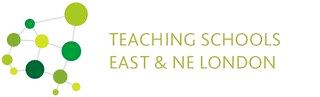 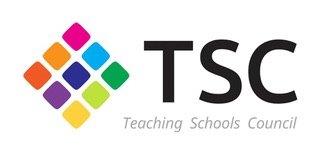 Waltham Forest GREEN Teaching School AllianceBoard MeetingVenue: 	Leyton Cricket Ground, Crawley Road Leyton, E10 6RUDate: 	14th November, 2018Time: 	12.45pm – 1.45pmPresent Clive Rosewell, Willowfield (CR); Mark Morrall, Chingford Foundation (MM);  Shona Ramsay, The Lammas School (SR); Saeed Hussain, George Mitchell (SH); Meryl Davies, WSFG (MDA); Jonathan Gunzi, WSFG (JGI).Apologies for absence :Lynnette Parvez, Kelmscott School, Andy Stone, Holy Family College, Sally Walker, Connaught School for Girls.MinutesWelcome Meryl (MDA) welcomed all present and introduced Jonathan (JGI)Minutes and Matters Arising Some SLEs are moving schools in January.ACTION: SLE list to be updated. CPD TSST: recruitment for CPD opportunities 8 places MFL (level: understands Spanish), 10 for Maths (A-level Maths, some degree – engineering, science…) and 15 physics (A-level Physics, some degree) CPD offer: Two AM visits to outstanding school in Harrow  Two PM lectures at Cambridge University with college dinner Two Bespoke PTI days (content to be confirmed with SLEs but large offer available ( Nuclear Physics, Algebra, …. not grammar for Spanish) SLE time ACTION: leaflet to be produced with dates and details about accreditation (attached)TLR3 research advert Currently 6 applicants but there may be more. Panel needs to contain HTs who don’t employ any of the applicants to ensure transparency. Saeed and Clive volunteered. ACTION: find dates for agreed panel.Subject specific PTI update    The next Batch of PTI subject days is now available and will be publicised at next subject network meeting and through steering group members as the next batch is late November and early December; Who is it for? Schools’ discretion; recruitment and retention  One per subject per department; new additions  ACTION: email to be sent out to all Steering Group members.NAML and L4F updates (in conjunction with WF Challenge) NAML:  in its final year: all participants wanted to continue and write a research project.  L4F:  meeting on 21.11 with all facilitators: aimed at early career teachers with potential (2-3rd year) ACTION: leaflet to be finalised after facilitators meet (attached).Examiner Bursaries update £5000 available. This has proven to be difficult to decide. How to make this fair. Could this be for second and third year teachers? MDA distributed current examiner list.ACTIONS: 1. Update examiner list. 2. Continue to use examiner expertise at various HUB meetings. 3. Consider other options for rewarding examiners. NQT/ITT Update from NQT/ITT meetings (Willowfield). Note from Debbie:Early career development programme will be 2 years replacing current NQT assessment from Sept 2019.  There is a lot of info about apprentice teaching programs circulating at the moment. Buxton are trialing it this year.  We are following advice from UCL and will follow their lead on it (which is to wait and see what happens next at a national level)ACTION: Buxton School to share experience at next Secondary HT meeting. 17th Oct was attended by 32 NQTs 4 School Direct tuition fee route trainees The school direct UCAS applications are open now for 2019-20 entry and we already have 3 high quality candidates (all have previous school experience in local schools in support roles).ACTION: JGI to support DC with interviews.Professional Studies sessions 2018-19 The programme is completed.  Sessions are held on Wednesday afternoons across WSTSA schools and focus on pedagogical strategies.  All ITT, Teach First and UQ teachers are welcome to attend.  This is being very well received and well attended within excess of 30 trainees from the partnership attending each week.  Sessions have been very well received so far (we have had to be re-roomed to cope with the vast numbers).  Again advertisement, booking and communication needs to be improved and professionalised centrally.  5.	S2SS  SLE work and subject network meetings  JGI explained a possible role for SLEs in subject network meetings. Queries about how this would work with the North and South having separate meetings. ACTION: JGI to email all SLEs and Walthamstow Academy’s organizer.SLE recruitment NSS:  update  6. 	Steering Group Next meeting 13th December – WSfG.7.       Women Leading in Education Coachmeet –next dates (28th November Willowfield and 4th December Frederick Bremer). Strong uptake-booking via Eventbrite.8.       Chartered College of Teachers HTs need to confirm via Gill Antha if they want the TSA to  subscribe on their behalf (supported by TSA for forthcoming Year).9.	Website and logo  Looking for designer for logo (possible help via Whitefields TSA and Saint Mary’s TSA).  Website content still under development.10.     Any other businessNone other than that  MDA explained that the TSA administrator was currently on sick leave but that emails were being accessed at school, either via MMA or JGI.